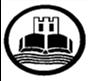 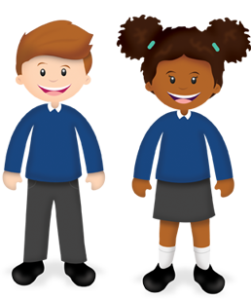 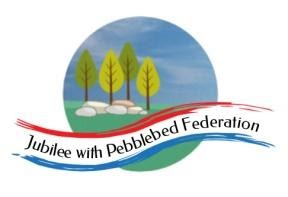 DDt Class 1Wk beg:19.10.20SCIENCE WEEKLesson OneLesson TwoLesson ThreeLesson FourLesson FiveMondayPhonics/Spellinghttps://www.activelearnprimary.co.uk/login?e=-610&c=0#bugclub_phonicsR: unit 4 session ‘ck’Y1: unit 18 ‘oo’ as ‘ew’Also play unit 17 assessment games.Y2: as Y1, also play your set games on spelling shed:https://www.edshed.com/en-gb/loginEnglish/ScienceWill it degrade?  Watch this blue planet clip: https://www.youtube.com/watch?v=xLx4fVsYdTIGather some items from around the house: e.g foil, coins, paper, tissue, cardboard, a crisp packet, a plastic toy, a wooden block, sticks, gravel or pebbles, glass, shells, fabric swatches, and organic material such as carrot, apple, leaves or flowersand classify these into three categories: alive, dead, never alive.  Discuss. Photograph this to email to admin@branscombe.devon.sch.ukMathsReceptionhttps://classroom.thenational.academy/lessons/count-four-objects-reliably-75jk4r Year 1:https://www.topmarks.co.uk/maths-games/hit-the-button Number bond to 10 practice.Year 2: https://classroom.thenational.academy/lessons/adding-two-2-digit-numbers-crvk6dMusicYR/1/2https://www.bbc.co.uk/bitesize/articles/zb9djhvBody percussion, pulse, rhythm activities. PSHEYRhttps://classroom.thenational.academy/lessons/singing-a-song-of-soap-6gt30tY1&2https://classroom.thenational.academy/lessons/health-hero-c8w6acTuesdayPhonics/SpellingR: unit 4 session ‘e’Y1: unit 18 ‘oo’ as ‘ue’Also play unit 17 assessment games.Y2: as Y1, also spelling shed:https://www.edshed.com/en-gb/loginEnglish/ScienceUsing items collected yesterday choose 1 from each category (alive, dead, never alive) to put in a jar or plastic bottle of salty water.  This will be kept for 6 weeks to see if it degrades.  Discuss how they will know if and when materials change. Discuss colour change or breaking up with sediment at the bottom. Use 35g of salt per litre of water to imitate sea water.  Ask your child to predict what will happen to each material. Shake the jar/bottle daily and keep in a sunny spot.  Ask your child to record what they have done to set up a fair experiment. MathsReception:https://classroom.thenational.academy/lessons/develop-an-understanding-about-the-number-four-cmu3crYear 1:https://www.topmarks.co.uk/learning-to-count/teddy-numbers  Counting numbers in words and numerals to 15Year 2: https://classroom.thenational.academy/lessons/subtracting-two-2-digit-numbers-6gup2tGeographyReception:https://classroom.thenational.academy/lessons/to-identify-different-creatures-that-live-under-the-sea-75hkjtY1 &2:https://classroom.thenational.academy/lessons/how-deep-is-the-ocean-6hjk8cPSHEYRhttps://classroom.thenational.academy/lessons/squeaky-clean-68r3ctY1&2https://classroom.thenational.academy/lessons/catch-it-bin-it-kill-it-crw6adWednesdayPhonics/Spellinghttps://www.activelearnprimary.co.uk/login?e=-610&c=0#bugclub_phonicsR: unit 4 session ’u’Y1: unit 18 ‘oo’ as ‘u-e’ Also play unit 17 assessment games.Y2: as Y1, also spelling shed:https://www.edshed.com/en-gb/loginEnglish/ScienceWhat makes the best bubble mixture?https://teachers.thenational.academy/lessons/which-mixture-makes-the-best-bubbles-61j32e?from_query=bubblesTry this investigation and write up what you found out.MathsReception:https://classroom.thenational.academy/lessons/count-five-objects-reliably-6xj6atYear 1: https://www.topmarks.co.uk/learning-to-count/helicopter-rescueThe counting on and back games reinforce the vocabulary of addition and subtraction.Year 2:https://classroom.thenational.academy/lessons/adding-and-subtracting-two-2-digit-numbers-ctk3grPEhttps://www.bbc.co.uk/teach/class-clips-video/physical-education-ks1-ks2-lets-get-active-hybrid-sports-attacking-and-defending/zfpc6v4PSHEYRhttps://classroom.thenational.academy/lessons/hidden-germs-cgrkceY1&2ThursdayPhonics/Spellinghttps://www.activelearnprimary.co.uk/login?e=-610&c=0#bugclub_phonicsR: unit 4 session ‘r’Y1: unit 18 ‘oo’ as ‘u’ and ‘oul’ sessionAlso play unit 17 assessment games.Y2: as Y1, also spelling shed:https://www.edshed.com/en-gb/loginEnglish/Sciencehttps://www.bbc.co.uk/bitesize/articles/zkf796fMore bubble investigations here!  Photograph and write up what you found out.MathsReceptionhttps://classroom.thenational.academy/lessons/count-six-objects-reliably-61k6ccYear 1:https://www.topmarks.co.uk/addition/addition-to-10Remember to count on from the biggest number!Year 2:https://classroom.thenational.academy/lessons/exploring-strategies-to-add-three-1-digit-numbers-61j32cPSHEReception, Y1&2: Looking after our worldhttps://www.bbc.co.uk/programmes/p07cjgm1What could we do to help the environment in school?  Make a poster or write a list of things we could do to refuse, reduce, re-use and recycle.DThttps://www.bbc.co.uk/iplayer/episode/b054sn2h/katie-morag-series-2-10-katie-morag-and-uncle-matthews-hutWatch this episode of Katie Morag.  What did the Islanders do to fix up the sheiling for Uncle Matthew? Can you use an old shoe box to make a mini sheiling (hut).  Make a bed, a sofa, a little table and a mini kitchen to go in it.  Send your photographs to admin@branscombe.devon.sch.uk. FridayINSET DAY